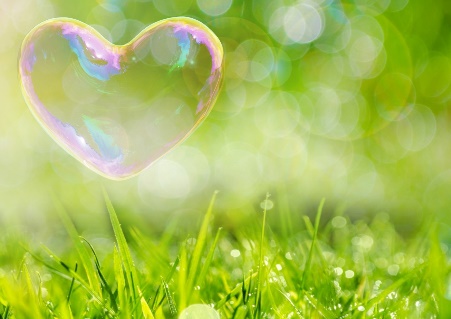 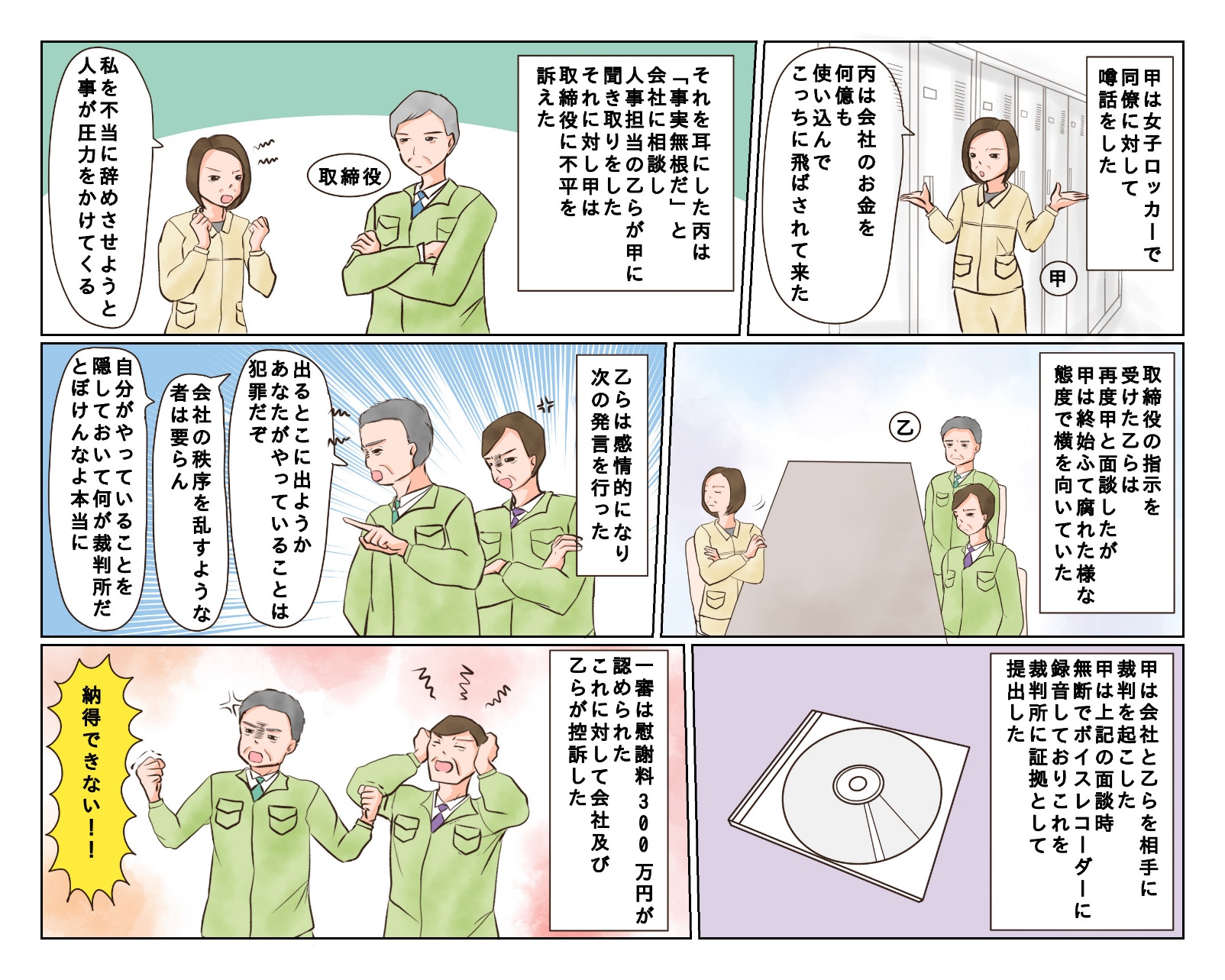 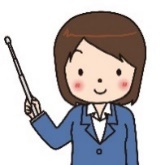 花粉症の方にとっては、つらい季節がやってきました。花粉症とストレスには、実は深い関係があります。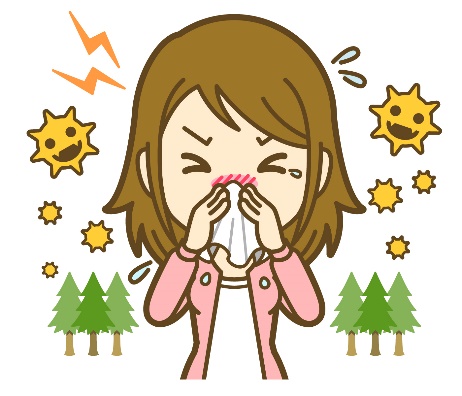 花粉症で精神的におこる症状としては、「イライラ」「集中力の低下」「倦怠感」「意欲の低下」「ゆううつ感」などがあげられます。そのせいで、仕事の能率が下がりストレスを感じる方もいらっしゃるかもしれません。ストレスは自律神経を狂わせたり、免疫のバランスを崩すと言われています。免疫のバランスが崩れると、ちょっとの花粉に対しても過剰に反応してしまうようになり、そのせいで花粉症が悪化して、さらにストレスが溜まってしまう・・・という悪循環になりかねません。花粉症の症状もアレルギー反応であるため、自律神経のバランスを整えることは重要です。不規則な生活リズム、睡眠不足、過労などに気をつけてください。症状がひどい場合には、医療機関にて適切な治療を受けましょう。